Slovenský zväz chovateľov, Bratislava – Krížna 44
ÚSTREDNÁ ODBORNÁ KOMISIA SZCH PRE CHOV DROBNÝCH HLODAVCOV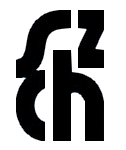 www.szch-morcata.sk, szch.morcata@gmail.com, facebook.com/szch.morcata.sk
____________________________________________________________________________________________________KANDIDÁTKA
CELOSLOVENSKÝ AKTÍV CHOVATEĽOV MORČIAT
Základné informácie a kritéria na funkcie:1. ÚOK má 3 členov a to: predsedu ÚOK, podpredsedu ÚOK a predsedu zboru posudzovateľov.2. Všetci kandidáti na funkcie musia byť členmi ľubovoľnej ZO morčiat SZCH.3. Kandidáti na predsedu ÚOK a predsedu zboru posudzovateľov musia byť aktívnymi chovateľmi morčiat t. j. odchovávajú morčatá s oficiálnym preukazom o pôvode SZCH vydaných Plemennou knihou morčiat SZCH (kandidát musí predložiť aspoň 5 preukazov o pôvode z rôznych vrhov morčiat, ktoré boli odchované v predchádzajúcom kalendárnom roku).4. Správcom PK morčiat sa môže stať len jeden z nových členov ÚOK a to znamená, že v prípade záujmu o funkciu správcu PK morčiat musíte kandidovať aj na člena ÚOK.Aktív sa bude riadiť najmä nasledujúcimi dokumentami:

http://szchdz.sk/wp-content/uploads/2021/04/Statut-KCHUM-upraveny.pdfhttp://szchdz.sk/wp-content/uploads/2022/02/Pre-OV-Navrh-voleb.-poriadku-final-k-XIII.-Zj.-.pdfVyplnenú kandidátku aj s prípadnými prílohami je potrebné odoslať na email szch.morcata@gmail.com najneskôr do  15.03.2022 19:00.Kandidátka aj jej prílohy budú zverejnené na www.szch-morcata.sk .Všetky informácie o aktíve budú priebežne aktualizované na https://www.szch-morcata.sk/aktiv.Meno, priezvisko, titulyNázov ZO morčiat SZCH (skratka):Email:Kandidujem na funkciu/funkcie                                            (ku každej funkcii napíšte áno alebo nie)Kandidujem na funkciu/funkcie                                            (ku každej funkcii napíšte áno alebo nie)Predseda ÚOK:Predseda zboru posudzovateľov:Podpredseda ÚOK:Správca PK morčiat: